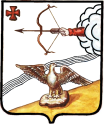 АДМИНИСТРАЦИЯ ОРЛОВСКОГО РАЙОНАКИРОВСКОЙ ОБЛАСТИПОСТАНОВЛЕНИЕ 25.01.2022	                                					№ 39-п г. ОрловО внесении изменений в муниципальную программу «Развитие агропромышленного комплекса Орловского района»В соответствии с решением Орловской районной Думы от 10.12.2021 №5/27 «О бюджете Орловского муниципального района на 2022 год и на плановый период 2023 и 2024 годов» и решением Орловской районной Думы от 22.12.2021 №7/33 «О внесении изменений в решение Орловской районной Думы от 11.12.2020 №44/360» администрация Орловского района ПОСТАНОВЛЯЕТ:1. Внести изменения в муниципальную программу «Развитие агропромышленного комплекса Орловского района», утвержденную постановлением администрации Орловского района от 03.08.2020 № 376-п «Об утверждении муниципальной программы «Развитие агропромышленного комплекса Орловского района».В паспорте программы пункт «Объемы ассигнований муниципальной программы» изложить в новой редакции:Первый абзац пункта 4 изложить в следующей редакции:«Общий объем финансирования программы составит 25776,50 тыс. рублей, в том числе:за счет средств федерального бюджета – 18654,10 тыс. рублей;за счет средств областного бюджета – 7112,40 тыс. рублей;за счет средств местного бюджета – 10,00 тыс. рублей.»Приложение №2 «Перечень мероприятий муниципальной программы «Развитие агропромышленного комплекса Орловского района» и ресурсное обеспечение реализации муниципальной программы» изложить в новой редакции согласно приложению.2. Опубликовать постановление в Информационном бюллетене органов местного самоуправления муниципального образования Орловский муниципальный район Кировской области.3. Постановление вступает в силу с момента его опубликования.Глава администрацииОрловского района                 А.В. АботуровПриложение № 2к муниципальной программеПеречень мероприятий муниципальной программы «Развитие агропромышленного комплекса Орловского района» и ресурсное обеспечение реализации муниципальной программыОбъемы ассигнований муниципальной программыОбщий объем финансирования – 25776,50 тыс. рублей, в том числе:- в 2021 году составляет 11286,90 тыс. рублей:в том числе средства федерального бюджета – 7637,30 тыс. рублей, средства областного бюджета – 3649,60 тыс. рублей, средства местного бюджета – 0 тыс. рублей.- в 2022 году составляет 7898,40 тыс. рублей:в том числе средства федерального бюджета – 6009,90 тыс. рублей, средства областного бюджета – 1878,50 тыс. рублей, средства местного бюджета – 10,00 тыс. рублей.- в 2023 году составляет 4092,20 тыс. рублей:в том числе средства федерального бюджета – 3108,20 тыс. рублей, средства областного бюджета – 984,00 тыс. рублей, средства местного бюджета – 0 тыс. рублей.- в 2024 году составляет 2499,00 тыс. рублей:в том числе средства федерального бюджета – 1898,70 тыс. рублей, средства областного бюджета – 600,30 тыс. рублей, средства местного бюджета – 0 тыс. рублей.Наименование мероприятия (направления) и источники финансированияОбъемы финансирования, тыс. рублейОбъемы финансирования, тыс. рублейОбъемы финансирования, тыс. рублейОбъемы финансирования, тыс. рублейВСЕГОНаименование мероприятия (направления) и источники финансирования2021202220232024ВСЕГО1Стимулирование технической и технологической модернизации, инвестиционной деятельности в агропромышленном комплексеххххх1.1Возмещение части затрат на уплату процентов по инвестиционным кредитам11286,907888,404092,202499,0025766,501.1в том числе по источникамххххх1.1областной бюджет на условиях софинансирования с федеральным бюджетом (R)7637,306009,903108,201898,7018654,101.1областной бюджет (N)3649,601878,50984,00600,307112,402Обеспечение общих условий функционирования отраслей агропромышленного комплексаххххх2.1Выделение земельных участков из земель сельскохозяйственного назначения в счет невостребованных земельных долей и (или) земельных долей, от права собственности на которые граждане отказались000002.1в том числе по источникамххххх2.1федеральный бюджет000002.1областной бюджет000002.1местный бюджет000003Создание и развитие инфраструктуры на сельских территорияхххххх3.1Развитие транспортной инфраструктуры на сельской территории (проектирование капитального ремонта участка а/м дороги «Поляки-Русаново-Кленовица» по селу Русаново)010,000010,003.1в том числе по источникамххххх3.1федеральный бюджет000003.1областной бюджет000003.1местный бюджет010,000010,003.2Реализация общественно значимых проектов по благоустройству сельских территорий (обустройство площадок накопления ТКО)000003.2в том числе по источникамххххх3.2федеральный бюджет	000003.2областной бюджет000003.2местный бюджет00000ИТОГО по всем мероприятиям:11286,907898,404092,202499,0025776,50в том числе по источникамхххххфедеральный бюджет7637,306009,903108,201898,7018654,10областной бюджет3649,601878,50984,00600,307112,40местный бюджет010,000010,00